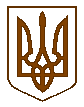 УКРАЇНАБілокриницька   сільська   радаРівненського   району    Рівненської    області(четверта чергова сесія восьмого скликання)РІШЕННЯ04 березня 2021року                     		          		             		  № 93   Про погодження розміру плати та встановлення пільг за навчання у КЗ «Шубківська школа мистецтв імені Анатолія Пузирка» Білокриницької сільської ради Рівненського району Рівненської області на 2021 рікКеруючись статтею 26 Закону України «Про місцеве самоврядування в Україні», відповідно до Закону України від 22.06.2000 № 1841-III «Про позашкільну освіту», Постанови Кабінету Міністрів України від 25 березня 1997 року № 260 «Про встановлення плати за навчання у державних школах естетичного виховання дітей», Положення про мистецьку школу, затвердженого наказом Міністерства культури України від 09 серпня 2018 року № 686 та зареєстрованого в Міністерстві юстиції України 03 вересня 2018 р. за № 1004/32456, враховуючи клопотання директора КЗ «Шубківська школа мистецтв імені Анатолія Пузирка» Білокриницької сільської ради від 04.01.2021 року, за погодженням з постійними комісіями, сільська радаВИРІШИЛА:Погодити та залишити до 31.05.2021 року батьківську плату за навчання незмінною, а саме:- фортепіано – Шубків – 180 грн.;		    –  Городище – 150 грн.;		    – Біла Криниця – 120 грн.- бандура 	    – Шубків – 170 грн.;		    – Біла Криниця – 80 грн.- баян 	    – Шубків – 170 грн.;		    – Біла Криниця – 80 грн.- духові інструменти – 170 грн.- естрадний вокал – 200 грн.- синтезатор – 170 грн.    2. Контроль за виконанням рішення покласти на комісію з питань освіти, культури, туризму, сім’ї молоді та спорту, охорони здоров’я та соціального захисту населення.Сільський голова                        			       Тетяна ГОНЧАРУК